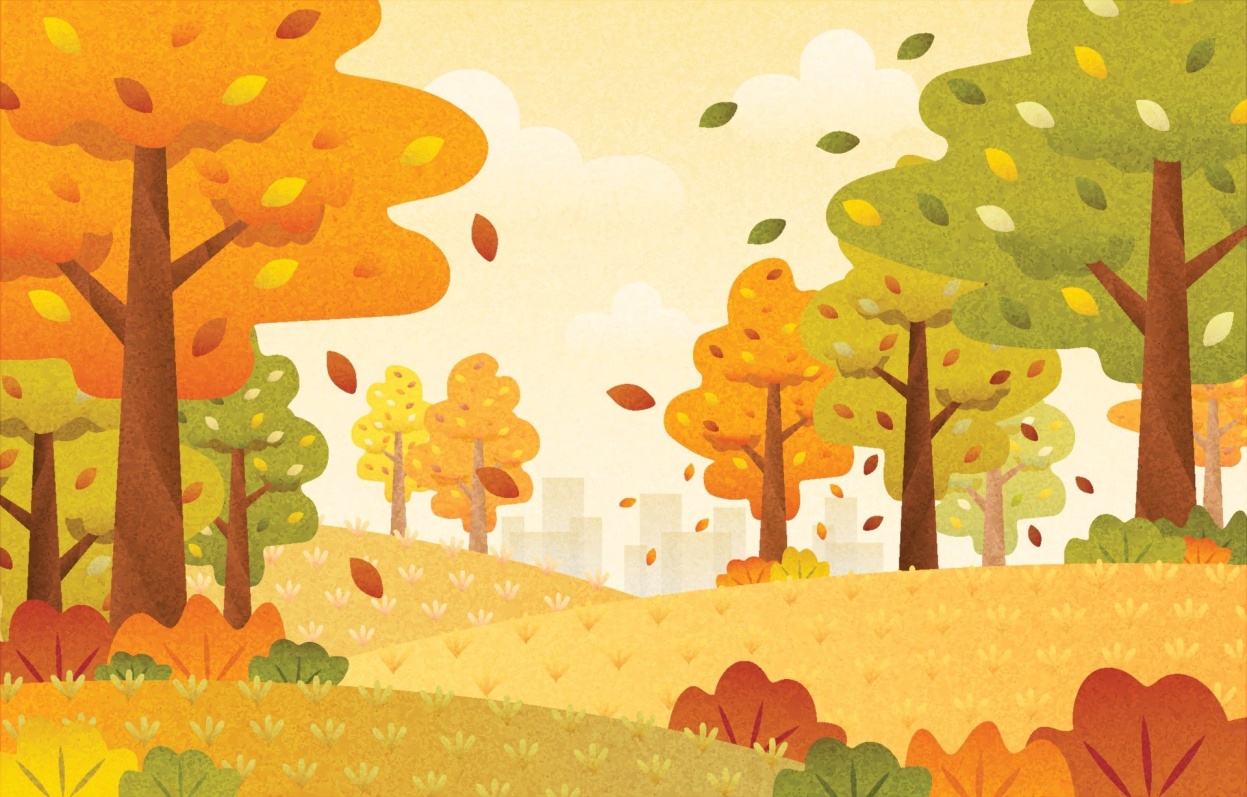 CO ROBIMY W LISTOPADZIE? GRUPA 5,6 –LATKÓWZałożenia wychowawcze.Rozwijanie wrażliwości, troskliwości, opiekuńczości w stosunku do zwierząt oraz rozbudzanie zainteresowań przyrodniczych i potrzeb poznawanych w trakcie omawiania przystosowań się ptaków do zimy.Rozbudzanie zainteresowań dzieci dziejami Polski i Polaków. Kształtowanie poczucia tożsamości narodowej, dumy z bycia Polakiem.Nabywanie umiejętności rozwiązywania konfliktów i sporów pojawiających się w związku z trwającym rozwojem społeczno- emocjonalnym dzieci. Unikanie i zapobieganie sytuacjom sprzyjającym ujawnianiu się zachowań agresywnych.Cele operacyjne.Dziecko:- poznaje litery: T, t, I, i, D, d, K, k,- poznaje cyfrę 5, 0, 6  oraz figurę geometryczną trójkąt,- dokonuje analizy i syntezy słów i wyrazów,- uogólnia i tworzy definicje,- odczytuje proste teksty wyrazowo- obrazkowe,- zna przystosowanie ptaków do zimnej pory roku i do pogody,- posługuje się nazwami ptaków odlatujących jesienią do ciepłych krajów,- potrafi opowiadać treść ilustracji,- w wypowiedziach okazuje troskę i opiekuńczość w stosunku do ptaków,- wie jakie są polskie symbole narodowe,- zna walory geograficzne Polski,- wie kim byli Józef Piłsudski i inni znani Polacy,- zna kraje sąsiadujące z Polską,-  wymienia członków rodziny i ich nazywa,-orientuje się w stopniu pokrewieństwa między członkami rodziny,- wie czym różni się miasto od wsi,- poznaję znaczenie pojęcia: ,,prawo, obowiązek”,- wie w jaki sposób ludzie przygotowują się do zimy,- dzieli się swoimi spostrzeżeniami i doświadczeniami ,- tworzy zbiory, porównuje ilość elementów, przyporządkowuje właściwe cyfry,Tematy kompleksowe.Odlotów ptaków.Co powinien wiedzieć każdy Polak?Dlaczego nawet superbohater ma obowiązki?Jak ludzie przygotowują się do zimy.piosenka „Szedł listopad”Szedł listopad polną drogą
zerwał liście z drzewa.
Pada deszcz, pada deszcz.
A ja sobie śpiewam.Zimne wiatry wieją polem
idzie deszcz ulewa.
Pada deszcz, pada deszcz.
A ja sobie śpiewam.Słońce wstaje późnym rankiem,
ziemi nie ogrzewa.
Pada deszcz, pada deszcz.
A ja sobie śpiewam.,,Wróbelek" H. Ożogowskapiosenka"Nasz kraj" Jolanty KucharczykW sercu Europy jest taki piękny kraj, kraj w którym od lat wielu żyjemy ty i ja.Tu rzeka Wisła płynie od gór aż do morza, przez miasta, wioski, lasy i urodzajne pola Ref.: Gdzie biało- czerwona flaga powiewa, a w godle dumny orzeł biały,hymn narodowy każdy Polak śpiewa,tam Polska, kraj nasz kochany.Tyle lat niewoli  tylko o nią walk,lecz teraz niepodległa i wolna , piękna tak.A dzisiaj Polska ziemia szczęśliwa, bezpieczna, więc jestem taki dumny , że właśnie tutaj mieszkam.Ref.: Gdzie biało- czerwona flaga...Polska słynie z tego, że kuchnię pyszną ma, tradycję i zwyczaje już każde dziecko zna.Muzyka jest tu piękna: raz skoczna, raz smutna, Fryderyk Chopin sławił ją w walcach i mazurkach.Ref.: Gdzie biało- czerwona flaga...Wiersz "Twój dom " W. ChotomskiejJest w każdym naszym słowie, a słowa są najprostsze- chleb, mama, dom gościnny, i Wisła i Mazowsze.I jest w czerwieni maków, i białych kwiatach wiśni, w piosenkach wszystkich ptaków i w każdej naszej myśli. W Mazurku chopinowskim i w czarnym węglu Śląska, i tu, gdzie serce mówi, że to jest właśnie Polska.PIOSENKA,,ORZEŁ BIAŁY”Dzieci, słuchajcie, co wam opowiem,w Polsce przed laty żyli królowie!Zamki stawiali, warowne wieże,strzegli granicy polscy rycerze!Ref. Polska ma ponad tysiąc lat, nad nami – Orzeł Biały.To nasze godło, to nasz znak, królewski ptak wspaniały! BisZ legend poznamy Polski pradzieje,Piasta, co władcą był – kołodziejem,Wandę królewnę i króla Kraka,smoka co niegdyś na Kraków napadł!Ref. Polska ma ponad tysiąc lat..Odleciały sobie ptaszki
hen, w dalekie strony.

Tylko wróbel na gałęzi
siedzi nastroszony.

Oj, nie żałuj, miły ptaszku,
że zostałeś z nami.

Będziemy cię zimą karmić
chleba okruszkami.